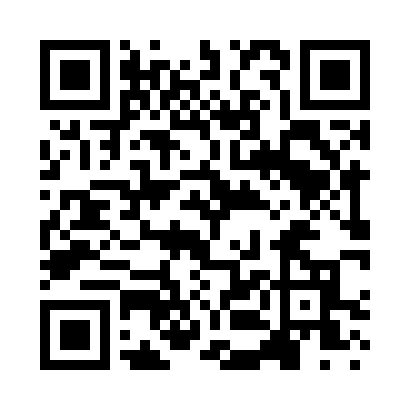 Prayer times for Welcome Home, Arkansas, USAMon 1 Jul 2024 - Wed 31 Jul 2024High Latitude Method: Angle Based RulePrayer Calculation Method: Islamic Society of North AmericaAsar Calculation Method: ShafiPrayer times provided by https://www.salahtimes.comDateDayFajrSunriseDhuhrAsrMaghribIsha1Mon4:325:591:155:048:319:582Tue4:335:591:155:058:319:583Wed4:336:001:165:058:319:584Thu4:346:001:165:058:319:575Fri4:346:011:165:058:319:576Sat4:356:011:165:058:309:577Sun4:366:021:165:058:309:568Mon4:376:031:165:058:309:569Tue4:376:031:165:058:309:5510Wed4:386:041:175:068:299:5511Thu4:396:041:175:068:299:5412Fri4:406:051:175:068:289:5313Sat4:416:061:175:068:289:5314Sun4:426:061:175:068:289:5215Mon4:426:071:175:068:279:5116Tue4:436:081:175:068:279:5117Wed4:446:081:175:068:269:5018Thu4:456:091:175:068:259:4919Fri4:466:101:175:068:259:4820Sat4:476:101:185:068:249:4721Sun4:486:111:185:068:249:4722Mon4:496:121:185:068:239:4623Tue4:506:131:185:068:229:4524Wed4:516:131:185:068:229:4425Thu4:526:141:185:058:219:4326Fri4:536:151:185:058:209:4227Sat4:546:161:185:058:199:4128Sun4:556:161:185:058:189:3929Mon4:566:171:185:058:189:3830Tue4:576:181:185:058:179:3731Wed4:586:191:175:048:169:36